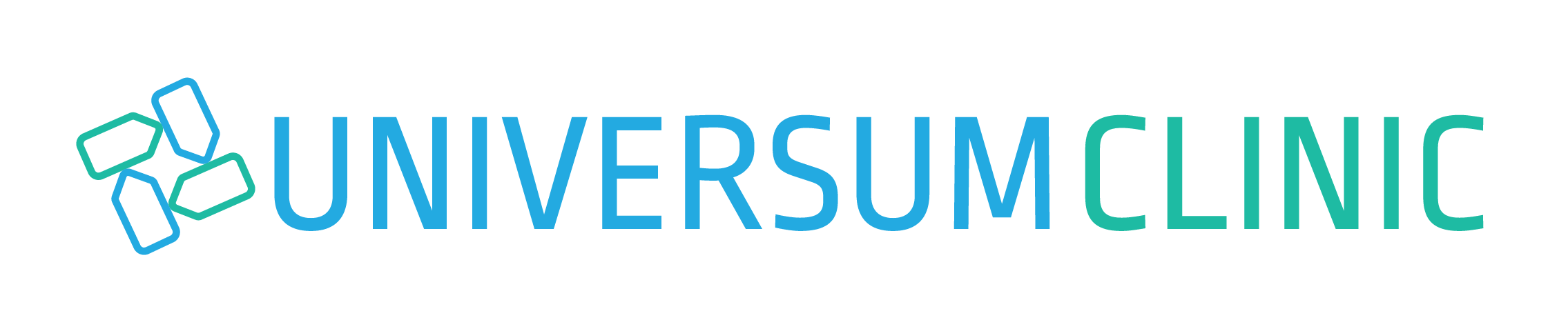 МЕДИЦИНСКИЙ ОПРОСНИККод пациента ____________________Информация должна обновляться, по крайней мере, ежегодноТолько для мужчин (обведите существующие/прогрессирующие/постоянные)Генитальные язвы, проблемы с эрекцией или простатой, болезненный секс, уплотнения в яичках, выделения,  кровянистые выделения.Только для женщин (обведите существующие/прогрессирующие/постоянные)Уплотнения в груди, чувствительность, выделения из сосков, изменения кожи, предменструальные симптомы, кровянистые выделения между месячными, менопаузальные симптомы, вагинальные инфекции.Имя:Имя:Имя:Дата рожденияВозраст:Дата:Основная жалоба/Цель визитаОсновная жалоба/Цель визитаОсновная жалоба/Цель визитаОсновная жалоба/Цель визитаОсновная жалоба/Цель визитаОсновная жалоба/Цель визитаАнамнез жизниАнамнез жизниАнамнез жизниАнамнез жизниАнамнез жизниАнамнез жизниЗаболеваниеГодЛечащий врачЛечащий врачЛечащий врачЛечащий врачТравмыГодЛечащий врачЛечащий врачЛечащий врачЛечащий врачОперацииГодЛечащий врачЛечащий врачЛечащий врачЛечащий врачАллергияНаименованиеТип реакцииНа медикаментыНа пищу и другоеПринимаемые медикаменты (рецептурные и безрецептурные, витамины, травы)Принимаемые медикаменты (рецептурные и безрецептурные, витамины, травы)Принимаемые медикаменты (рецептурные и безрецептурные, витамины, травы)Принимаемые медикаменты (рецептурные и безрецептурные, витамины, травы)Принимаемые медикаменты (рецептурные и безрецептурные, витамины, травы)Принимаемые медикаменты (рецептурные и безрецептурные, витамины, травы)Принимаемые медикаменты (рецептурные и безрецептурные, витамины, травы)Принимаемые медикаменты (рецептурные и безрецептурные, витамины, травы)НаименованиеДозировка/Как принимаетсяДозировка/Как принимаетсяДозировка/Как принимаетсяДозировка/Как принимаетсяДозировка/Как принимаетсяНаименованиеДозировка/Как принимаетсяСемейный анамнезСемейный анамнезСемейный анамнезСемейный анамнезСемейный анамнезСемейный анамнезСемейный анамнезСемейный анамнезПолПолВозрастЖивы лиЖивы лиКакие есть заболеванияКакие есть заболеванияМатьЖЖДаНетОтецMMДаНетБратья/СестрыMЖДаНетMЖДаНетMЖДаНетДетиMЖДаНетMЖДаНетMЖДаНетДругиеMЖДаНетДополнительные комментарии:Дополнительные комментарии:Дополнительные комментарии:Дополнительные комментарии:История вакцинацийИстория вакцинацийИстория вакцинацийИстория вакцинацийИстория вакцинацийИстория вакцинацийИстория вакцинацийИстория вакцинацийИстория вакцинацийИстория вакцинацийИстория вакцинацийИстория вакцинацийИстория вакцинацийИстория вакцинацийИстория вакцинацийИстория вакцинацийИстория вакцинацийИстория вакцинацийГод последней от столбнякаГод последней от столбнякаГод последней от столбнякаГод последней от столбнякаГод последней от столбнякаГод последней от столбнякаГод последней от столбнякаГод  от гепатита ВГод  от гепатита ВГод  от гепатита ВГод  от гепатита ВГод последней от гриппаГод последней от гриппаГод последней от гриппаГод последней от гриппаГод последней от гриппаГод последней от гриппаГод последней от гриппаГод от гепатита АГод от гепатита АГод от гепатита АГод от гепатита АГод последней от пневмококкаГод последней от пневмококкаГод последней от пневмококкаГод последней от пневмококкаГод последней от пневмококкаГод последней от пневмококкаГод последней от пневмококкаГод от ветряной оспыГод от ветряной оспыГод от ветряной оспыГод от ветряной оспыГод последней от кори, краснухи, паротитаГод последней от кори, краснухи, паротитаГод последней от кори, краснухи, паротитаГод последней от кори, краснухи, паротитаГод последней от кори, краснухи, паротитаГод последней от кори, краснухи, паротитаГод последней от кори, краснухи, паротитаСоциальный анамнезСоциальный анамнезСоциальный анамнезСоциальный анамнезСоциальный анамнезСоциальный анамнезСоциальный анамнезСоциальный анамнезСоциальный анамнезСоциальный анамнезСоциальный анамнезСоциальный анамнезСоциальный анамнезСоциальный анамнезСоциальный анамнезСоциальный анамнезСоциальный анамнезСоциальный анамнезРод занятий:Занятия спортомДаДаНетНетТип/частотаТип/частотаТип/частотаАлкогольДаДаНетНетКоличество:Количество:Количество:КурениеДаДаНетНетПачек в деньПачек в деньПачек в деньЛетГод окончанияХотите броситьХотите броситьДаНетНаркотикиДаДаНетНетКакие:Какие:Какие:ДиетаДаДаНетНетОпишите:Опишите:Опишите:Дополнительные комментарии:Дополнительные комментарии:Дополнительные комментарии:Дополнительные комментарии:Дополнительные комментарии:Дополнительные комментарии:Обзор симптомов (обведите существующие/прогрессирующие/постоянные)Обзор симптомов (обведите существующие/прогрессирующие/постоянные)Обзор симптомов (обведите существующие/прогрессирующие/постоянные)Обзор симптомов (обведите существующие/прогрессирующие/постоянные)Обзор симптомов (обведите существующие/прогрессирующие/постоянные)Обзор симптомов (обведите существующие/прогрессирующие/постоянные)Обзор симптомов (обведите существующие/прогрессирующие/постоянные)Обзор симптомов (обведите существующие/прогрессирующие/постоянные)Обзор симптомов (обведите существующие/прогрессирующие/постоянные)Обзор симптомов (обведите существующие/прогрессирующие/постоянные)Обзор симптомов (обведите существующие/прогрессирующие/постоянные)Обзор симптомов (обведите существующие/прогрессирующие/постоянные)Обзор симптомов (обведите существующие/прогрессирующие/постоянные)Обзор симптомов (обведите существующие/прогрессирующие/постоянные)Обзор симптомов (обведите существующие/прогрессирующие/постоянные)Обзор симптомов (обведите существующие/прогрессирующие/постоянные)Обзор симптомов (обведите существующие/прогрессирующие/постоянные)Обзор симптомов (обведите существующие/прогрессирующие/постоянные)Общие симптомыОбщие симптомыУсталость, увеличение или потеря веса, лихорадка, локальные уплотненияУсталость, увеличение или потеря веса, лихорадка, локальные уплотненияУсталость, увеличение или потеря веса, лихорадка, локальные уплотненияУсталость, увеличение или потеря веса, лихорадка, локальные уплотненияУсталость, увеличение или потеря веса, лихорадка, локальные уплотненияУсталость, увеличение или потеря веса, лихорадка, локальные уплотненияУсталость, увеличение или потеря веса, лихорадка, локальные уплотненияУсталость, увеличение или потеря веса, лихорадка, локальные уплотненияУсталость, увеличение или потеря веса, лихорадка, локальные уплотненияУсталость, увеличение или потеря веса, лихорадка, локальные уплотненияУсталость, увеличение или потеря веса, лихорадка, локальные уплотненияУсталость, увеличение или потеря веса, лихорадка, локальные уплотненияУсталость, увеличение или потеря веса, лихорадка, локальные уплотненияУсталость, увеличение или потеря веса, лихорадка, локальные уплотненияУсталость, увеличение или потеря веса, лихорадка, локальные уплотненияУсталость, увеличение или потеря веса, лихорадка, локальные уплотненияГолова, глаза, ухо, голо, носГолова, глаза, ухо, голо, носПроблемы с пазухами, частые простуды, потеря слуха, боли в ухе, боли в глазах или проблемы со зрениемДата последней проверки глаз:Проблемы с пазухами, частые простуды, потеря слуха, боли в ухе, боли в глазах или проблемы со зрениемДата последней проверки глаз:Проблемы с пазухами, частые простуды, потеря слуха, боли в ухе, боли в глазах или проблемы со зрениемДата последней проверки глаз:Проблемы с пазухами, частые простуды, потеря слуха, боли в ухе, боли в глазах или проблемы со зрениемДата последней проверки глаз:Проблемы с пазухами, частые простуды, потеря слуха, боли в ухе, боли в глазах или проблемы со зрениемДата последней проверки глаз:Проблемы с пазухами, частые простуды, потеря слуха, боли в ухе, боли в глазах или проблемы со зрениемДата последней проверки глаз:Проблемы с пазухами, частые простуды, потеря слуха, боли в ухе, боли в глазах или проблемы со зрениемДата последней проверки глаз:Проблемы с пазухами, частые простуды, потеря слуха, боли в ухе, боли в глазах или проблемы со зрениемДата последней проверки глаз:Проблемы с пазухами, частые простуды, потеря слуха, боли в ухе, боли в глазах или проблемы со зрениемДата последней проверки глаз:Проблемы с пазухами, частые простуды, потеря слуха, боли в ухе, боли в глазах или проблемы со зрениемДата последней проверки глаз:Проблемы с пазухами, частые простуды, потеря слуха, боли в ухе, боли в глазах или проблемы со зрениемДата последней проверки глаз:Проблемы с пазухами, частые простуды, потеря слуха, боли в ухе, боли в глазах или проблемы со зрениемДата последней проверки глаз:Проблемы с пазухами, частые простуды, потеря слуха, боли в ухе, боли в глазах или проблемы со зрениемДата последней проверки глаз:Проблемы с пазухами, частые простуды, потеря слуха, боли в ухе, боли в глазах или проблемы со зрениемДата последней проверки глаз:Проблемы с пазухами, частые простуды, потеря слуха, боли в ухе, боли в глазах или проблемы со зрениемДата последней проверки глаз:Проблемы с пазухами, частые простуды, потеря слуха, боли в ухе, боли в глазах или проблемы со зрениемДата последней проверки глаз:ЛегкиеЛегкиеОдышка, кашель, кашель с кровью, наличие  туберкулеза или (+) кожный тест на туберкулезОдышка, кашель, кашель с кровью, наличие  туберкулеза или (+) кожный тест на туберкулезОдышка, кашель, кашель с кровью, наличие  туберкулеза или (+) кожный тест на туберкулезОдышка, кашель, кашель с кровью, наличие  туберкулеза или (+) кожный тест на туберкулезОдышка, кашель, кашель с кровью, наличие  туберкулеза или (+) кожный тест на туберкулезОдышка, кашель, кашель с кровью, наличие  туберкулеза или (+) кожный тест на туберкулезОдышка, кашель, кашель с кровью, наличие  туберкулеза или (+) кожный тест на туберкулезОдышка, кашель, кашель с кровью, наличие  туберкулеза или (+) кожный тест на туберкулезОдышка, кашель, кашель с кровью, наличие  туберкулеза или (+) кожный тест на туберкулезОдышка, кашель, кашель с кровью, наличие  туберкулеза или (+) кожный тест на туберкулезОдышка, кашель, кашель с кровью, наличие  туберкулеза или (+) кожный тест на туберкулезОдышка, кашель, кашель с кровью, наличие  туберкулеза или (+) кожный тест на туберкулезОдышка, кашель, кашель с кровью, наличие  туберкулеза или (+) кожный тест на туберкулезОдышка, кашель, кашель с кровью, наличие  туберкулеза или (+) кожный тест на туберкулезОдышка, кашель, кашель с кровью, наличие  туберкулеза или (+) кожный тест на туберкулезОдышка, кашель, кашель с кровью, наличие  туберкулеза или (+) кожный тест на туберкулезСердцеСердцеНаличие шумов, боли в груди, нерегулярное сердцебиениеНаличие шумов, боли в груди, нерегулярное сердцебиениеНаличие шумов, боли в груди, нерегулярное сердцебиениеНаличие шумов, боли в груди, нерегулярное сердцебиениеНаличие шумов, боли в груди, нерегулярное сердцебиениеНаличие шумов, боли в груди, нерегулярное сердцебиениеНаличие шумов, боли в груди, нерегулярное сердцебиениеНаличие шумов, боли в груди, нерегулярное сердцебиениеНаличие шумов, боли в груди, нерегулярное сердцебиениеНаличие шумов, боли в груди, нерегулярное сердцебиениеНаличие шумов, боли в груди, нерегулярное сердцебиениеНаличие шумов, боли в груди, нерегулярное сердцебиениеНаличие шумов, боли в груди, нерегулярное сердцебиениеНаличие шумов, боли в груди, нерегулярное сердцебиениеНаличие шумов, боли в груди, нерегулярное сердцебиениеНаличие шумов, боли в груди, нерегулярное сердцебиениеГастроэнтерологияГастроэнтерологияТрудности с пищеварением, потеря аппетита, изменения частоты и консистенции стула, черный стул, кровь в стулеГод последнего осмотра у проктолога:Трудности с пищеварением, потеря аппетита, изменения частоты и консистенции стула, черный стул, кровь в стулеГод последнего осмотра у проктолога:Трудности с пищеварением, потеря аппетита, изменения частоты и консистенции стула, черный стул, кровь в стулеГод последнего осмотра у проктолога:Трудности с пищеварением, потеря аппетита, изменения частоты и консистенции стула, черный стул, кровь в стулеГод последнего осмотра у проктолога:Трудности с пищеварением, потеря аппетита, изменения частоты и консистенции стула, черный стул, кровь в стулеГод последнего осмотра у проктолога:Трудности с пищеварением, потеря аппетита, изменения частоты и консистенции стула, черный стул, кровь в стулеГод последнего осмотра у проктолога:Трудности с пищеварением, потеря аппетита, изменения частоты и консистенции стула, черный стул, кровь в стулеГод последнего осмотра у проктолога:Трудности с пищеварением, потеря аппетита, изменения частоты и консистенции стула, черный стул, кровь в стулеГод последнего осмотра у проктолога:Трудности с пищеварением, потеря аппетита, изменения частоты и консистенции стула, черный стул, кровь в стулеГод последнего осмотра у проктолога:Трудности с пищеварением, потеря аппетита, изменения частоты и консистенции стула, черный стул, кровь в стулеГод последнего осмотра у проктолога:Трудности с пищеварением, потеря аппетита, изменения частоты и консистенции стула, черный стул, кровь в стулеГод последнего осмотра у проктолога:Трудности с пищеварением, потеря аппетита, изменения частоты и консистенции стула, черный стул, кровь в стулеГод последнего осмотра у проктолога:Трудности с пищеварением, потеря аппетита, изменения частоты и консистенции стула, черный стул, кровь в стулеГод последнего осмотра у проктолога:Трудности с пищеварением, потеря аппетита, изменения частоты и консистенции стула, черный стул, кровь в стулеГод последнего осмотра у проктолога:Трудности с пищеварением, потеря аппетита, изменения частоты и консистенции стула, черный стул, кровь в стулеГод последнего осмотра у проктолога:Трудности с пищеварением, потеря аппетита, изменения частоты и консистенции стула, черный стул, кровь в стулеГод последнего осмотра у проктолога:УрологияУрологияЧастое/болезненное мочеиспускание, кровь в моче, мочевая инфекция, ночное мочеиспускание, невозможность контролировать мочеиспусканиеЧастое/болезненное мочеиспускание, кровь в моче, мочевая инфекция, ночное мочеиспускание, невозможность контролировать мочеиспусканиеЧастое/болезненное мочеиспускание, кровь в моче, мочевая инфекция, ночное мочеиспускание, невозможность контролировать мочеиспусканиеЧастое/болезненное мочеиспускание, кровь в моче, мочевая инфекция, ночное мочеиспускание, невозможность контролировать мочеиспусканиеЧастое/болезненное мочеиспускание, кровь в моче, мочевая инфекция, ночное мочеиспускание, невозможность контролировать мочеиспусканиеЧастое/болезненное мочеиспускание, кровь в моче, мочевая инфекция, ночное мочеиспускание, невозможность контролировать мочеиспусканиеЧастое/болезненное мочеиспускание, кровь в моче, мочевая инфекция, ночное мочеиспускание, невозможность контролировать мочеиспусканиеЧастое/болезненное мочеиспускание, кровь в моче, мочевая инфекция, ночное мочеиспускание, невозможность контролировать мочеиспусканиеЧастое/болезненное мочеиспускание, кровь в моче, мочевая инфекция, ночное мочеиспускание, невозможность контролировать мочеиспусканиеЧастое/болезненное мочеиспускание, кровь в моче, мочевая инфекция, ночное мочеиспускание, невозможность контролировать мочеиспусканиеЧастое/болезненное мочеиспускание, кровь в моче, мочевая инфекция, ночное мочеиспускание, невозможность контролировать мочеиспусканиеЧастое/болезненное мочеиспускание, кровь в моче, мочевая инфекция, ночное мочеиспускание, невозможность контролировать мочеиспусканиеЧастое/болезненное мочеиспускание, кровь в моче, мочевая инфекция, ночное мочеиспускание, невозможность контролировать мочеиспусканиеЧастое/болезненное мочеиспускание, кровь в моче, мочевая инфекция, ночное мочеиспускание, невозможность контролировать мочеиспусканиеЧастое/болезненное мочеиспускание, кровь в моче, мочевая инфекция, ночное мочеиспускание, невозможность контролировать мочеиспусканиеЧастое/болезненное мочеиспускание, кровь в моче, мочевая инфекция, ночное мочеиспускание, невозможность контролировать мочеиспусканиеКонечностиКонечностиОтек лодыжек, варикозное расширение вен, боли в ногах при ходьбе, тромбы в венах ногОтек лодыжек, варикозное расширение вен, боли в ногах при ходьбе, тромбы в венах ногОтек лодыжек, варикозное расширение вен, боли в ногах при ходьбе, тромбы в венах ногОтек лодыжек, варикозное расширение вен, боли в ногах при ходьбе, тромбы в венах ногОтек лодыжек, варикозное расширение вен, боли в ногах при ходьбе, тромбы в венах ногОтек лодыжек, варикозное расширение вен, боли в ногах при ходьбе, тромбы в венах ногОтек лодыжек, варикозное расширение вен, боли в ногах при ходьбе, тромбы в венах ногОтек лодыжек, варикозное расширение вен, боли в ногах при ходьбе, тромбы в венах ногОтек лодыжек, варикозное расширение вен, боли в ногах при ходьбе, тромбы в венах ногОтек лодыжек, варикозное расширение вен, боли в ногах при ходьбе, тромбы в венах ногОтек лодыжек, варикозное расширение вен, боли в ногах при ходьбе, тромбы в венах ногОтек лодыжек, варикозное расширение вен, боли в ногах при ходьбе, тромбы в венах ногОтек лодыжек, варикозное расширение вен, боли в ногах при ходьбе, тромбы в венах ногОтек лодыжек, варикозное расширение вен, боли в ногах при ходьбе, тромбы в венах ногОтек лодыжек, варикозное расширение вен, боли в ногах при ходьбе, тромбы в венах ногОтек лодыжек, варикозное расширение вен, боли в ногах при ходьбе, тромбы в венах ногКостно-мышечная системаКостно-мышечная системаБолезненные или опухшие суставы, боли в спинеБолезненные или опухшие суставы, боли в спинеБолезненные или опухшие суставы, боли в спинеБолезненные или опухшие суставы, боли в спинеБолезненные или опухшие суставы, боли в спинеБолезненные или опухшие суставы, боли в спинеБолезненные или опухшие суставы, боли в спинеБолезненные или опухшие суставы, боли в спинеБолезненные или опухшие суставы, боли в спинеБолезненные или опухшие суставы, боли в спинеБолезненные или опухшие суставы, боли в спинеБолезненные или опухшие суставы, боли в спинеБолезненные или опухшие суставы, боли в спинеБолезненные или опухшие суставы, боли в спинеБолезненные или опухшие суставы, боли в спинеБолезненные или опухшие суставы, боли в спинеДерматологияДерматологияСыпь, крапивница, акне, новые или растущие родинкиСыпь, крапивница, акне, новые или растущие родинкиСыпь, крапивница, акне, новые или растущие родинкиСыпь, крапивница, акне, новые или растущие родинкиСыпь, крапивница, акне, новые или растущие родинкиСыпь, крапивница, акне, новые или растущие родинкиСыпь, крапивница, акне, новые или растущие родинкиСыпь, крапивница, акне, новые или растущие родинкиСыпь, крапивница, акне, новые или растущие родинкиСыпь, крапивница, акне, новые или растущие родинкиСыпь, крапивница, акне, новые или растущие родинкиСыпь, крапивница, акне, новые или растущие родинкиСыпь, крапивница, акне, новые или растущие родинкиСыпь, крапивница, акне, новые или растущие родинкиСыпь, крапивница, акне, новые или растущие родинкиСыпь, крапивница, акне, новые или растущие родинкиНеврологияНеврологияГоловные боли, конвульсии, судороги, слабость, инсульт, онемение, проблемы с концентрацией или памятьюГоловные боли, конвульсии, судороги, слабость, инсульт, онемение, проблемы с концентрацией или памятьюГоловные боли, конвульсии, судороги, слабость, инсульт, онемение, проблемы с концентрацией или памятьюГоловные боли, конвульсии, судороги, слабость, инсульт, онемение, проблемы с концентрацией или памятьюГоловные боли, конвульсии, судороги, слабость, инсульт, онемение, проблемы с концентрацией или памятьюГоловные боли, конвульсии, судороги, слабость, инсульт, онемение, проблемы с концентрацией или памятьюГоловные боли, конвульсии, судороги, слабость, инсульт, онемение, проблемы с концентрацией или памятьюГоловные боли, конвульсии, судороги, слабость, инсульт, онемение, проблемы с концентрацией или памятьюГоловные боли, конвульсии, судороги, слабость, инсульт, онемение, проблемы с концентрацией или памятьюГоловные боли, конвульсии, судороги, слабость, инсульт, онемение, проблемы с концентрацией или памятьюГоловные боли, конвульсии, судороги, слабость, инсульт, онемение, проблемы с концентрацией или памятьюГоловные боли, конвульсии, судороги, слабость, инсульт, онемение, проблемы с концентрацией или памятьюГоловные боли, конвульсии, судороги, слабость, инсульт, онемение, проблемы с концентрацией или памятьюГоловные боли, конвульсии, судороги, слабость, инсульт, онемение, проблемы с концентрацией или памятьюГоловные боли, конвульсии, судороги, слабость, инсульт, онемение, проблемы с концентрацией или памятьюГоловные боли, конвульсии, судороги, слабость, инсульт, онемение, проблемы с концентрацией или памятьюПсихологияПсихологияПроблемы со сном, мысли о самоубийстве, психотропные и снотворные препараты, сеансы психотерапии, беспокойство, депрессияПроблемы со сном, мысли о самоубийстве, психотропные и снотворные препараты, сеансы психотерапии, беспокойство, депрессияПроблемы со сном, мысли о самоубийстве, психотропные и снотворные препараты, сеансы психотерапии, беспокойство, депрессияПроблемы со сном, мысли о самоубийстве, психотропные и снотворные препараты, сеансы психотерапии, беспокойство, депрессияПроблемы со сном, мысли о самоубийстве, психотропные и снотворные препараты, сеансы психотерапии, беспокойство, депрессияПроблемы со сном, мысли о самоубийстве, психотропные и снотворные препараты, сеансы психотерапии, беспокойство, депрессияПроблемы со сном, мысли о самоубийстве, психотропные и снотворные препараты, сеансы психотерапии, беспокойство, депрессияПроблемы со сном, мысли о самоубийстве, психотропные и снотворные препараты, сеансы психотерапии, беспокойство, депрессияПроблемы со сном, мысли о самоубийстве, психотропные и снотворные препараты, сеансы психотерапии, беспокойство, депрессияПроблемы со сном, мысли о самоубийстве, психотропные и снотворные препараты, сеансы психотерапии, беспокойство, депрессияПроблемы со сном, мысли о самоубийстве, психотропные и снотворные препараты, сеансы психотерапии, беспокойство, депрессияПроблемы со сном, мысли о самоубийстве, психотропные и снотворные препараты, сеансы психотерапии, беспокойство, депрессияПроблемы со сном, мысли о самоубийстве, психотропные и снотворные препараты, сеансы психотерапии, беспокойство, депрессияПроблемы со сном, мысли о самоубийстве, психотропные и снотворные препараты, сеансы психотерапии, беспокойство, депрессияПроблемы со сном, мысли о самоубийстве, психотропные и снотворные препараты, сеансы психотерапии, беспокойство, депрессияПроблемы со сном, мысли о самоубийстве, психотропные и снотворные препараты, сеансы психотерапии, беспокойство, депрессияГематологияГематологияАнемия, склонность к образованию кровоподтеков, переливания крови, прием препаратов железаАнемия, склонность к образованию кровоподтеков, переливания крови, прием препаратов железаАнемия, склонность к образованию кровоподтеков, переливания крови, прием препаратов железаАнемия, склонность к образованию кровоподтеков, переливания крови, прием препаратов железаАнемия, склонность к образованию кровоподтеков, переливания крови, прием препаратов железаАнемия, склонность к образованию кровоподтеков, переливания крови, прием препаратов железаАнемия, склонность к образованию кровоподтеков, переливания крови, прием препаратов железаАнемия, склонность к образованию кровоподтеков, переливания крови, прием препаратов железаАнемия, склонность к образованию кровоподтеков, переливания крови, прием препаратов железаАнемия, склонность к образованию кровоподтеков, переливания крови, прием препаратов железаАнемия, склонность к образованию кровоподтеков, переливания крови, прием препаратов железаАнемия, склонность к образованию кровоподтеков, переливания крови, прием препаратов железаАнемия, склонность к образованию кровоподтеков, переливания крови, прием препаратов железаАнемия, склонность к образованию кровоподтеков, переливания крови, прием препаратов железаАнемия, склонность к образованию кровоподтеков, переливания крови, прием препаратов железаАнемия, склонность к образованию кровоподтеков, переливания крови, прием препаратов железаДополнительные комментарии:Дополнительные комментарии:История путешествийИстория путешествийИстория путешествийИстория путешествийИстория путешествийИстория путешествийИстория путешествийИстория путешествийИстория путешествийИстория путешествийИстория путешествийИстория путешествийИстория путешествийИстория путешествийИстория путешествийИстория путешествийИстория путешествийИстория путешествийПеречислите страны, которые посетили в течение последних 2 лет:Перечислите страны, которые посетили в течение последних 2 лет:Перечислите страны, которые посетили в течение последних 2 лет:Перечислите страны, которые посетили в течение последних 2 лет:Кровянистые выделения между месячнымиКровянистые выделения между месячнымиДаНетДата последней менструацииПатология при ПАП-мазкеПатология при ПАП-мазкеДаНетПериодичность менструацийПрием медикаментов при менструальных боляхПрием медикаментов при менструальных боляхДаНетКол-во дней менструацииНеобходимость в контрацепцииНеобходимость в контрацепцииДаНетДата последнего ПАП-мазкаВид контрацепцииДата последней маммографииДля заполнения врачом: Дополнительные комментарии